HISTORIALa práctica de la salud pública cubana en el período 1980-1995. Testimonio del Lic. Ramón Díaz Vallina.The practice of Cuban public health in the period 1980-1995. Testimonial interview of Lic. Ramón Díaz Vallina.Ramón Díaz Vallina. Ex Viceministro de Economía y Medicamentos del Ministerio de Salud Pública. ORCID:             Correo electrónico: mvidal@infomed.sld.cu RESUMEN: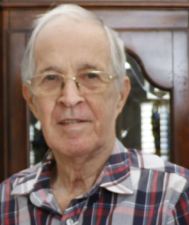 Transcripción de la entrevista testimonial sobre la práctica de la Salud Pública cubana durante el período 1980-1995, al Lic. Ramón Díaz Vallina.Palabras clave: Historia de la Salud Pública cubana, salud pública, Sistema de Salud cubano.ABSTRACT:Transcript of the testimonial interview on the practice of Cuban Public Health during the period 1980-1995, of Lic. Ramón Díaz Vallina.Key words: History of Cuban Public Health, public health, Cuban Health System.TRANSCRIPCIÓN DE LA ENTREVISTA CON EL LIC. RAMÓN DÍAZ VALLINA.Viceministro a cargo de la Economía y Medicamentos. Período 1985 – 19954 de octubre de 2018Soy el Licenciado Ramón Díaz Vallina, trabajé durante 25 años como Viceministro de Salud Pública fundamentalmente en las áreas de la Economía y lo relacionado con la Industria Médico Farmacéutica, está fue necesario desarrollarla con urgencia para evitar las afectaciones que nos podía producir un bloqueo norteamericano, lo cual era permanentemente anunciado que haría. Eso ponía en riesgo todo el Sistema de Salud.De manera que debíamos hacer una Industria Médico-Farmacéutica que respondiera a las necesidades de un sistema de salud, ya que el Comandante en Jefe planteaba la atención médica tenía que llegar a todo el pueblo de Cuba, a todos los ciudadanos del país, es decir que, todo ciudadano tenía que tener el derecho y el acceso a los servicios del sistema de salud, independientemente de donde viviera. Esto conllevaba como era lógico, grandes gastos de importación, - incrementos en los consumos; o de reactivos o de medicamentos, ya que siempre que un paciente va a consultar a un médico, éste le indica y receta, ya sea para que se haga análisis para ver que patología puede tener o inmediatamente le receta un medicamento para tratar la enfermedad que considera tiene el paciente-.En lo cual el país tenía dificultades por lo que costaría. Ello conllevó a que decidiéramos desarrollar la Industria Farmacéutica.En aras de desarrollar este sistema de producción de medicamentos, visité Suecia, para ver la producción de derivados de sangre, ya que nosotros contábamos con una buena cantidad de donantes de sangre y esa sangre no la utilizábamos totalmente porque se vencía y conociendo que Suecia era uno de los países de más desarrollo en esa producción, visitamos esa fábrica y también visitamos una fábrica de derivados de sangre en España, ya que esto nos facilitaba el intercambio de opiniones por el idioma que nos era común y nos permitía desarrollar mejor el conocimiento.Así las cosas, en todas estas actividades siempre conté con el apoyo del Dr. Teja, que en aquel momento tenía posiciones importantes dentro del Ministerio de Salud PúblicaLa industria estaba aquí en La Habana y para evitar un bloqueo que pudieran hacernos los norteamericanos en el centro de la Isla, dada la situación en Villa Clara y Sancti Spiritus, y que no llegaran los productos a las provincias orientales, decidimos abrir fábricas en las provincias orientales. La primera la abrimos en Bayamo, que fue la fábrica de Líquidos y después en Santiago de Cuba abrimos fábricas de tabletas y de inyectables; con posterioridad pudimos abrir también una fábrica de sueros que era muy importante en aquellas circunstancias. No existen conflictos de interesesRecibido: 10 de diciembre de 2019. Aprobado: … de diciembre de 2019.      Lic. Ramón Díaz Vallina. Ministerio de Salud Pública, La Habana. Cuba Correo electrónico: mvidal@infomed.sld.cu 